Bulan :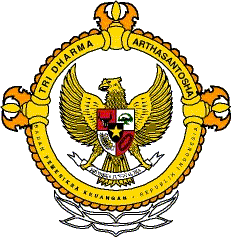                                         SUBBAGIAN HUMAS	Tanggal :Kasus Korupsi Lahan Rumah DP 0 Persen, KPK Tahan Direktur PT Adonara PropertindoFachrur RozieMerdeka.com - Komisi Pemberantasan Korupsi (KPK) menahan Direktur PT Adonara Propertindo (AP) Tommy Adrian (TA). Tommy merupakan tersangka dalam kasus dugaan korupsi pengadaan tanah Munjul, Pondok Ranggon, Cipayung, Jakarta Timur. Tanah ini nantinya akan digunakan untuk program Rumah DP 0 Persen di Pemprov DKI Jakarta."Untuk kepentingan proses penyidikan, tim penyidik melakukan upaya paksa penahanan pada tersangka TA selama 20 hari pertama terhitung mulai tanggal 14 Juni 2021 sampai dengan 3 Juli 2021 di Rutan KPK Gedung Merah Putih," kata Wakil Ketua KPK Lili Pintauli Siregar di Gedung KPK, Jakarta Selatan, Senin (14/6).Saat keluar dari markas lembaga antirasuah, Tommy yang sudah mengenakan rompi oranye dan diborgol ini enggan berkomentar. Tommy memilih bungkam hingga masuk ke dalam mobil tahanan KPK.Tommy Andrian sendiri sudah dijerat dalam kasus ini bersama dengan mantan Direktur Utama (Dirut) Perusahaan Umum Daerah (Perumda) Pembangunan Sarana Jaya Yoory Corneles Pinontoan (YRC), Wakil Direktur PT Adonara Propertindo Anja Runtunewe, dan juga menetapkan PT Adonara Propertindo sebagai tersangka korporasi.KPK menduga perbuatan yang dilakukan para tersangka disinyalir merugikan keuangan negara sebesar Rp152 miliar.Kasus ini bermula saat adanya kesepakatan penandatanganan Pengikatan Akta Perjanjian Jual Beli di hadapan notaris yang berlangsung di Kantor Perumda Sarana Jaya. Kesepakatan dilakukan oleh Yorry dan Anja Runtunewe pada 8 April 2019.Pada saat itu juga dilakukan pembayaran sebesar 50 persen atau sekitar sejumlah Rp108,9 miliar ke rekening Bank DKI milik Anja Runtunewe. Selang beberapa waktu kemudian, atas perintah Yoory dilakukan pembayaran oleh Perumda Sarana Jaya kepada Anja Runtunewe sejumlah Rp43,5 miliar.Dalam pelaksanaan pengadaan tanah ini, diduga dilakukan secara melawan hukum, yakni tidak adanya kajian kelayakan terhadap objek tanah, tidak dilakukannya kajian appraisal dan tanpa didukung kelengkapan persyaratan sesuai dengan peraturan terkait.Beberapa proses dan tahapan pengadaan tanah juga diduga kuat dilakukan tidak sesuai SOP serta adanya dokumen yang disusun secara backdate. Kemudian, adanya kesepakatan harga awal antara pihak Anja Runtunewe) Sarana Jaya sebelum proses negosiasi dilakukan.Teranyar, KPK menjerat tersangka baru dalam kasus ini. Yakni, Direktur PT Aldira Berkah Abadi Makmur yang juga pemilik showroom mobil mewah Rudy Hartono Iskandar (RHI).Namun Rudy Hartono belum ditahan oleh tim penyidik KPK. Rudy dijadwalkan diperiksa pada hari ini, namun tak memenuhi panggilan penyidik. Rudy berkirim surat tak bisa memenuhi panggilan karena sakit.Atas perbuatannya, para tersangka disangkakan melanggar Pasal 2 ayat (1) atau pasal 3 Undang-Undang Nomor 31 Tahun 1999 tentang Pemberantasan Tindak Pidana Korupsi sebagaimana telah diubah dengan Undang-Undang Nomor 20 Tahun 2001 tentang Perubahan Atas Undang-Undang Nomor 31 Tahun 1999 tentang Pemberantasan Tindak Pidana Korupsi Jo. Pasal 55 ayat (1) ke-1 KUH Pidana.123456789101112202112345678910111213141516171819202122232425262728293031Media Onlinewww.merdeka.comMedia Cetak